Bådoptagning den 8. oktober 2022Vi vil gerne at bådoptagningen bliver en god dag, og vi i fællesskab hjælper hinanden med at få vores både op, derfor vil vi som noget nyt hygge os efter alle bådene er kommet op. Vi vil afslutte den gode sæson med fællesspisning i klubhuset. 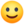 Kl. 9 kan der købes rundstykker og kaffe for 10 kr.Ca. kl. 12 giver klubben pølser og brød (til medlemmerne af Amtoft Lystbådelaug)Ca. kl. 17 spiser vi smørrebrød.Det koster 25 kr. pr. stk. uspecificeret smørrebrød, som skal bestilles senest d. 6. oktober kl. 16 til Conny Pedersen (tlf. 25 61 06 72), hvor I skal skrive hvor mange stykker i ønsker. Bestillingen er bindende.Øl og vand kan købes på havnen, og der kan både betales med mobilepay og kontanter.Plan for dagen:Vi starter med lille åg og derefter store åg.
Der kommer en liste ud på torsdag sidst på dagen, husk at det ikke er en vilkårlig rækkefølge bådene tages op.Betalingen skal ske på Tallykey Amtoft, og har I brug for hjælp har vi taget computer med 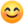 Hvis ikke det er muligt, tager vi selvfølgelig også imod kontanter til betalingen af bådoptagningen.Link til Tallykey Amtoft: Amtoft Lystbådelaug (tallyweb.dk)
Med venlig hilsenBestyrelsen